АДМИНИСТРАЦИЯ  МУНИЦИПАЛЬНОГО ОБРАЗОВАНИЯ «ВОТКИНСКИЙ РАЙОН»«ВоткА ЁРОС» МУНИЦИПАЛ КЫЛДЫТЭТЛЭН АдминистрациЕЗПОСТАНОВЛЕНИЕ27 июля 2021 года                                                                                                                     № 841г. ВоткинскО внесении изменений в муниципальную программу «Содержание и развитие муниципального хозяйства» на 2015-2024 гг., утвержденную постановлением Администрации муниципального образования «Воткинский район» 
от 02 декабря 2014 года № 2712В соответствии с Бюджетным кодексом Российской Федерации, Федеральным законом от 06.10.2003 года № 131-ФЗ «Об общих принципах организации местного самоуправления в Российской Федерации», Постановлением Администрации муниципального образования Воткинский район» от 31.03.2014 года № 591 
«Об утверждении Порядка разработки, реализации и оценки эффективности муниципальных программ муниципального образования «Воткинский район»,	Администрация муниципального образования «Воткинский район» ПОСТАНОВЛЯЕТ: 1. Внести в муниципальную программу «Содержание и развитие муниципального хозяйства» на 2015-2024 гг., утвержденную Постановлением Администрации муниципального образовании «Воткинский район» от 02 декабря 2014 года № 2712 с изменениями, утвержденными Постановлением Администрации муниципального образования «Воткинский район» от 14 декабря 2020 года № 1356, изменения и изложить муниципальную программу в новой редакции, согласно Приложению к настоящему Постановлению.2. Разместить настоящее Постановление и муниципальную программу «Содержание и развитие муниципального хозяйства» на 2015-2024 гг. на официальном сайте муниципального образования «Воткинский район» в информационно – телекоммуникационной сети «Интернет».3. Контроль над исполнением настоящего Постановления возложить на Газимзянова Айрата Шаукатовича – заместителя Главы Администрации муниципального образования «Воткинский район» по строительству, ЖКХ и дорожной деятельности.Глава  муниципального образования «Воткинский район» 							                 И.П. Прозоров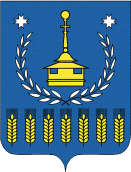 